Osnovni podaci o projektuNaziv:  Istraživanje i razvoj autonomnog robotskog vatrogasnog aparata za prevenciju, ranu detekciju i gašenje požara (Kod projekta: KK.01.2.1.02.0014)Naziv projekta (engl.): Research and development of autonomous robotic fire extinguisher for prevention, early detection and fire extinguishing Nositelj: PASTOR - TVORNICA VATROGASNIH APARATA - d.d.Projektni partneri: FERIT Osijek i Capital Hook j.d.o.o.Financiranje: Fond: Europski fond za regionalni razvoj, Operativni program: Konkurentnost i Kohezija 2014. - 2020. Poziv: Povećanje razvoja novih proizvoda i usluga koji proizlaze iz aktivnosti istraživanja i razvoja - faza I, kod poziva: KK.01.2.1.02 - inačica 3Ukupna vrijednost: 16.742.516,68 kn (bespovratna sredstva 10.400.410,16 kn)Trajanje: 36 mjeseciRazdoblje provedbe: 17.08.2020 – 17.08.2020.Voditelj projekta: doc.dr.sc. Josip BalenProjektni tim: Projektni tim čini ukupno 15 iskusnih djelatnika nositelja projekta Pastor TVD d.d. uz 7 novozaposlenih osoba, 7 iskusnih znanstvenika uz 3 novozaposlena istraživača na FERIT-u te 3 djelatnika uz jedno novo zapošljavanje kod projektnog partnera Capital Hook j.d.o.o. što čini ukupno 36 članova projektnog tima.Projektni tim FERIT-a:Voditelj projekta - doc.dr.sc. Josip BalenStručnjak za autonomno kretanje - prof. Robert CupecStručnjak za autonomno kretanje - doc.dr.sc. Karlo NyarkoStručnjak za sigurnost i komunikaciju - izv. prof. Krešimir GrgićStručnjak za obradu slike - dr.sc. Hrvoje LeventićStručnjak za računalno inženjerstvo izv. prof. Ivan AleksiStručnjak za energetske procese i termoviziju - izv. prof. Hrvoje GlavašIstraživač za autonomno kretanje mobilnog robota - Krešimir Vdovjak, mag. ing. comp.Istraživač za obradu slike – Petar Marić, mag. ing. comp.Mlađi istraživač za sigurnost i komunikaciju - Davor Damjanović, mag. ing. comp.Kontakt:Email: josip.balen@ferit.hrCilj projektaCilj ovog projektnog prijedloga je istraživanje i razvoj novog inovativnog proizvoda u području vatrogasne zaštite provođenjem istraživačko-razvojnih aktivnosti unutar više IRI tema u prioritetnom S3 području kroz suradnju između srednjeg poduzetnika koji se bavi proizvodnjom vatrogasnih aparata (Pastor TVA d.d.), malog poduzetnika koji se bavi istraživanjem i razvojem (Capital Hook j.d.o.o.) i znanstveno-istraživačke institucije (FERIT). Tijekom provedbe projekta biti će razvijen kompleksni sustav čiji je glavni dio autonomni robot pod radnim nazivom FireBot sa svrhom prevencije, rane detekcije i gašenja požara.MotivacijaGlobalizacija i napredak tehnologije se u velikoj mjeri pozitivno odražava na gospodarstvo i nove proizvode koji se pojavljuju na tržištu i koji većinom unapređuju klasične proizvode uvođenjem novih tehnologija tehnologije koji onda postaju međusobno povezani, digitalni, autonomni i inteligentni. Potreban je dosljedan i globalni odgovor na te izazove. Autonomni povezani sustavi djeluju neovisno od ljudi te mogu razumjeti i tumačiti svoje okruženje. Trend razvoja u industriji je automatiziranje proizvoda i raznih uređaja korištenjem raznih oblika umjetne inteligencije, strojnog učenja i sl. (npr. iRobot Roomba usisavači, Husqvarna kosilice i sl.) koji nad klasičnim imaju prednosti uštede vremena, smanjenja troškova i poboljšanje kvalitete rada. Na tragu te inicijative je i ovaj projektni prijedlog koji će značajno unaprijediti područje vatrogasne zaštite koristeći nove tehnologije s naglaskom na umjetnu inteligenciju i automatizaciju poslova i procesa prevencije, detekcije i gašenja požara.Istraživačka pozadina  projektaRezultat ovog projekta predstavljati će iskorak u području istraživanja i razvoja na tri glavna istraživačka polja:Razvoj nove metode za obradu slike i prepoznavanja početka požara temeljene na umjetnoj inteligenciji i strojnom učenjuRazvoj nove metode za autonomno kretanje na temelju dubinskog učenja u zatvorenom prostoru sa svrhom učinkovitog obilaska/patroliranja prostora i traženja požarne opasnostiNapredna strojarsko-mehanička konstrukcija vatrogasnog aparata u svrhu smještaja u zahtjevno kućište robota i digitalnog kontroliranja.Opis projektaTrend razvoja u industriji je automatiziranje proizvoda i raznih uređaja korištenjem raznih oblika umjetne inteligencije, strojnog učenja koji nad klasičnim imaju prednosti uštede vremena, smanjenja troškova i poboljšanje kvalitete rada. Na tragu te inicijative je i ovaj projektni prijedlog koji će značajno unaprijediti područje vatrogasne zaštite koristeći nove tehnologije s naglaskom na umjetnu inteligenciju i automatizaciju poslova i procesa prevencije, detekcije i gašenja požara. Primarna namjena inovativnog proizvoda FireBot je prevencija pojave požara nadzorom prostora autonomnim patroliranjem u zatvorenom prostoru s ciljem autonomnog otkrivanja nastajanja požarno potencijalnih stanja nadzorom lokacijski određenih potencijalnih izvora požara (razvodni ormari, grijaća i rasvjetna tijela, uređaji, aparati, strojevi, i sl.), detekcijom pojave početka požara (dim, iskra, plamen), gašenje istog u što ranijoj fazi te aktiviranjem protupožarnog sustava i uzbunjivanjem ovlaštenih službi (vatrogasaca, dojavnog centra). FireBot je namijenjen zaštiti od požara u zatvorenim prostorima poslovne namjene koji su karakterizirani većom površinom i volumenom te odsustvom ljudi tijekom noći i/ili većeg dijela dana (skladišta, industrijska postrojenja, trgovački centri, uredi i sl.).Pretraživanjem tržišta i internet resursa zaključujemo da je rezultat projekta koji je temeljen na aktivnostima istraživanja i razvoja potpuno novi proizvod koji donosi značajnu inovaciju na globalnom tržištu. Također, predstavlja značajni iskorak za Prijavitelja i njegove partnere jer zahtjeva unaprjeđenje postojećih i stjecanje novih znanja i vještina kroz aktivnosti istraživanja i razvoja.Očekivani rezultati projektaTijekom provedbe projekta biti će razvijen kompleksni sustav čiji je glavni dio autonomni robot pod radnim nazivom FireBot sa svrhom obavljanja posla dežurnog vatrogasca koji će imati sljedeće glavne funkcionalnosti:autonomno kretanje u unaprijed definiranom zatvorenom prostoru (autonomija);nadzor predviđenih potencijalnih izvora ili stanja nastanka požara (nadzor);otklanjanje potencijalnog uzroka požara korištenjem termovizije (prevencija);otkrivanje pojave početka požara (iskra, dim, vatra, ...) (detekcija);gašenje inicijalnog plamena (gašenje).Za više informacija o Europskim strukturnim i investicijskim fondovima posjetite:https://strukturnifondovi.hr/https://www.mingo.hr/https://hamagbicro.hr/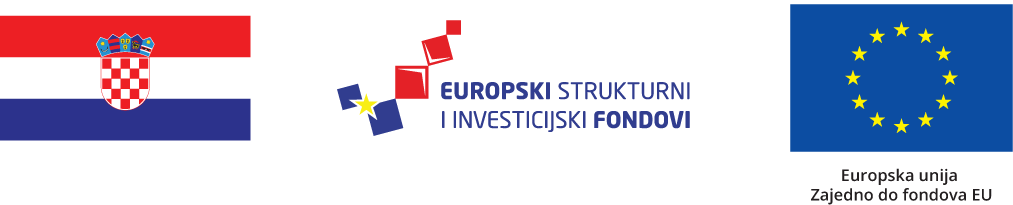 Projekt je sufinancirala Europska unija iz Europskog fonda za regionalni razvoj